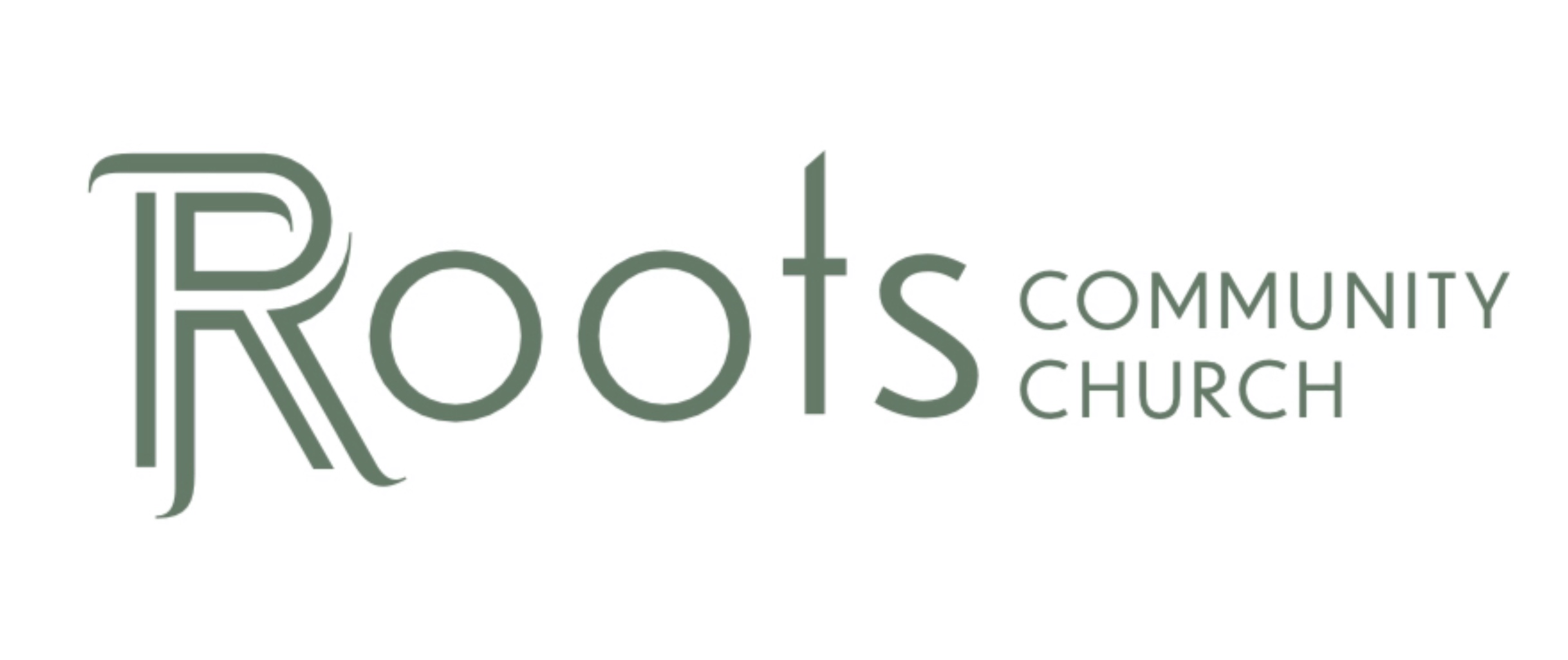 RCC Phoenix – 5.31.20 – 4H – HEART (Week 3)The ____________________ is the environment where our feelings, emotions and motives grow. The human heart is ____________________.Proverbs‬ “Guard your heart above all else, for it determines the course of your life.”The ____________________ of our Heart“My child, pay attention to what I say. Listen carefully to my words. Don’t lose sight of them. Let them penetrate deep into your heart, for they bring life to those who find them, and healing to their whole body.”The heart that is ____________________ has a posture of ____________________. In this Scripture Solomon is instructing us to remain humble and continue to learn from the God who is the author, holder and dispenser of all wisdom.A heart that believes it knows everything, has a posture of ____________________.  This form of arrogance eventually leads into an attitude of superiority.And the attitude of superiority believes oneself to be more important, valuable and worthy than others.Sometimes this is reflected in greed, self – righteousness, self – reliance, a belief that success is defined by material possessions, feelings of superiority from social / economic classes and racism. All of these things are derived from a heart that mixes a deadly combination of ____________________ and ____________________.When our heart posture is one of humility, we are open for the Lord to impart wisdom to us through His Word and any other avenue He sees fit.The ____________________ of our Heart“Following your heart” is a popular phrase on our current culture. But people following their hearts and following what the Lord ____________ in their heart as a new creation, are 2 completely different things. “The human heart is the most deceitful of all things, and desperately wicked. Who really knows how bad it is? But I, the Lord, search all hearts and examine secret motives. I give all people their due rewards, according to what their actions deserve.”3 Questions to Test Our Motives: Does my motive align with ____________________?Are my motives self-serving or from a true desire to ______________ others?Who gets the ______________ for the accomplishments of my life?Question: Is our goal as believers in Christ to attain worldly riches that are temporary, or grow a deeper in our obedience and relationship with our Saviour?“Don’t worry about the wicked or envy those who do wrong. For like grass, they soon fade away. Like spring flowers, they soon wither. Trust in the Lord and do good. Then you will live safely in the land and prosper. Take delight in the Lord, and he will give you your heart’s desires. Commit everything you do to the Lord. Trust him, and he will help you.”The phrase “…He will give you your heart’s desires” does not mean “God will give you whatever selfish thing you want if you say you’re happy with Him!”“God has not promised to gratify all the appetites of the body and the humours of the fancy, but to grant all the desires of the heart, all the cravings of the renewed sanctified soul. What is the desire of the heart of a good man? It is this, to know, and love, and live to God, to please Him and to be pleased in Him.” -Matthew Henry Biblical Commentary on Psalm 37:4If the motives of our heart are _________ - ________________ then they aren’t the motives God commands us to pursue. If our motives are to know, love and live to God, to please Him and be pleased in Him, then we will want what God wants. The ____________________ of our Heart“Blessed are the pure in heart, For they shall see God.”The original word in Scripture for Pure – katharos: purified by firelike a vine cleansed by pruning so it can bear fruitfree from corrupt desirefree from being mixed with what is falseYou are blessed when your heart has been cleansed by God through faith in Christ, when God prunes the heart so it can bear fruit, is free from corrupt desire and any mixture of what is false. Then the reward of seeing God and spending eternity with Him will be yours. The ________________ of our Heart“And let the peace that comes from Christ rule in your hearts. For as members of one body you are called to live in peace. And always be thankful. Let the message about Christ, in all its richness, fill your lives. Teach and counsel each other with all the wisdom he gives. Sing psalms and hymns and spiritual songs to God with thankful hearts.Paul is encouraging believers in Christ to allow peace to ________________ us. We will have the ________________ at different moments in life to let worry, anxiety, confusion and hopelessness rule our heart, or let the peace of God rule. The decision is ours. Our emotions are ________________, but they’re not always ________________. Having peace in the midst of the storm means all kinds of craziness can be going on around me causing me to feel many different emotions, but as a Believer in Christ, I have the opportunity to choose His peace.Prayer Challenge: Psalms‬ “Search me, O God, and know my heart; Try me, and know my anxieties; And see if there is any wicked way in me, And lead me in the way everlasting.”